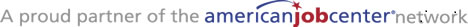 Programa de Empleador de Oportunidad IgualitariaDisponemos de ayudas auxiliares (adaptación) y servicios para personas con discapacidad cuando estas lo solicten llamando al # 801-526-9240.Las individuos quienes son sordas, con problemas de audición o con impedimentos del habla pueden llamar a “Relay Utah” marcandao al 711.Relay Utah en español: 1-888-346-3162.DWS-WDD 305-SP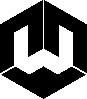 Rev. 08/2021State of UtahDepartment of Workforce ServicesSOLICITUD DE EMPLEOEmpleador:Empleador:Empleador:Fecha:Nombre:Nombre:ApellidoApellidoApellidoApellidoApellidoPrimer nombre, Inicial del segundo nombrePrimer nombre, Inicial del segundo nombrePrimer nombre, Inicial del segundo nombrePrimer nombre, Inicial del segundo nombrePrimer nombre, Inicial del segundo nombrePrimer nombre, Inicial del segundo nombrePrimer nombre, Inicial del segundo nombrePrimer nombre, Inicial del segundo nombreDirección postal:Dirección postal:Dirección postal:Dirección postal:Ciudad:Ciudad:Estado:Estado:Código postal:Código postal:Código postal:Código postal:Teléfono de casa:Teléfono de casa:Teléfono de casa:Teléfono de casa:Teléfono de casa:Teléfono de trabajo:Teléfono de trabajo:Teléfono de trabajo:Teléfono de trabajo:Teléfono de trabajo:Dirección de correo electrónico:Dirección de correo electrónico:Dirección de correo electrónico:Dirección de correo electrónico:Dirección de correo electrónico:Dirección de correo electrónico:¿Es usted veterano?     ¿Es usted veterano?     ¿Es usted veterano?     ¿Es usted veterano?      Sí    No Sí    NoEnumere los puestos que le interesan por título específico (mecanógrafo, carpintero, mecánico de automóviles)Enumere los puestos que le interesan por título específico (mecanógrafo, carpintero, mecánico de automóviles)Enumere los puestos que le interesan por título específico (mecanógrafo, carpintero, mecánico de automóviles)Enumere los puestos que le interesan por título específico (mecanógrafo, carpintero, mecánico de automóviles)Enumere los puestos que le interesan por título específico (mecanógrafo, carpintero, mecánico de automóviles)Enumere los puestos que le interesan por título específico (mecanógrafo, carpintero, mecánico de automóviles)Enumere los puestos que le interesan por título específico (mecanógrafo, carpintero, mecánico de automóviles)Enumere los puestos que le interesan por título específico (mecanógrafo, carpintero, mecánico de automóviles)Enumere los puestos que le interesan por título específico (mecanógrafo, carpintero, mecánico de automóviles)Enumere los puestos que le interesan por título específico (mecanógrafo, carpintero, mecánico de automóviles)Enumere los puestos que le interesan por título específico (mecanógrafo, carpintero, mecánico de automóviles)Enumere los puestos que le interesan por título específico (mecanógrafo, carpintero, mecánico de automóviles)Enumere los puestos que le interesan por título específico (mecanógrafo, carpintero, mecánico de automóviles)Enumere los puestos que le interesan por título específico (mecanógrafo, carpintero, mecánico de automóviles)1ª elección:1ª elección:1ª elección:2ª elección:2ª elección:Disponible para trabajar:Disponible para trabajar:Disponible para trabajar:Disponible para trabajar:Disponible para trabajar:Disponible para trabajar:Disponible para trabajar:Disponible para trabajar:Disponible para trabajar:Disponible para trabajar:Disponible para trabajar:Disponible para trabajar:Disponible para trabajar:Disponible para trabajar: Jornada completa Jornada completa Temporal Temporal Temporal A tiempo parcial A tiempo parcial A tiempo parcial Trabajo por turnos Trabajo por turnos Trabajo por turnos Trabajo por turnosFecha disponible para empezar:Fecha disponible para empezar:Fecha disponible para empezar:Fecha disponible para empezar:Fecha disponible para empezar:Salario deseado:Salario deseado:Salario deseado:Salario deseado:¿Está empleado ahora? ……………………………………………………………….….….¿Está empleado ahora? ……………………………………………………………….….….¿Está empleado ahora? ……………………………………………………………….….….¿Está empleado ahora? ……………………………………………………………….….….¿Está empleado ahora? ……………………………………………………………….….….¿Está empleado ahora? ……………………………………………………………….….….¿Está empleado ahora? ……………………………………………………………….….….¿Está empleado ahora? ……………………………………………………………….….….¿Está empleado ahora? ……………………………………………………………….….….¿Está empleado ahora? ……………………………………………………………….….….¿Está empleado ahora? ……………………………………………………………….….….¿Está empleado ahora? ……………………………………………………………….….….¿Está empleado ahora? ……………………………………………………………….….…. Sí    NoEn caso afirmativo, ¿podemos contactarnos con su empleador actual? ……………En caso afirmativo, ¿podemos contactarnos con su empleador actual? ……………En caso afirmativo, ¿podemos contactarnos con su empleador actual? ……………En caso afirmativo, ¿podemos contactarnos con su empleador actual? ……………En caso afirmativo, ¿podemos contactarnos con su empleador actual? ……………En caso afirmativo, ¿podemos contactarnos con su empleador actual? ……………En caso afirmativo, ¿podemos contactarnos con su empleador actual? ……………En caso afirmativo, ¿podemos contactarnos con su empleador actual? ……………En caso afirmativo, ¿podemos contactarnos con su empleador actual? ……………En caso afirmativo, ¿podemos contactarnos con su empleador actual? ……………En caso afirmativo, ¿podemos contactarnos con su empleador actual? ……………En caso afirmativo, ¿podemos contactarnos con su empleador actual? …………… Sí    No¿Ha presentado anteriormente una solicitud a esta empresa? …………………………...¿Ha presentado anteriormente una solicitud a esta empresa? …………………………...¿Ha presentado anteriormente una solicitud a esta empresa? …………………………...¿Ha presentado anteriormente una solicitud a esta empresa? …………………………...¿Ha presentado anteriormente una solicitud a esta empresa? …………………………...¿Ha presentado anteriormente una solicitud a esta empresa? …………………………...¿Ha presentado anteriormente una solicitud a esta empresa? …………………………...¿Ha presentado anteriormente una solicitud a esta empresa? …………………………...¿Ha presentado anteriormente una solicitud a esta empresa? …………………………...¿Ha presentado anteriormente una solicitud a esta empresa? …………………………...¿Ha presentado anteriormente una solicitud a esta empresa? …………………………...¿Ha presentado anteriormente una solicitud a esta empresa? …………………………...¿Ha presentado anteriormente una solicitud a esta empresa? …………………………... Sí    No¿Dónde?¿Cuándo?¿Cuándo?Licencias comerciales o profesionales, certificados o registros:Licencias comerciales o profesionales, certificados o registros:Licencias comerciales o profesionales, certificados o registros:Licencias comerciales o profesionales, certificados o registros:Licencias comerciales o profesionales, certificados o registros:Licencias comerciales o profesionales, certificados o registros:Licencias comerciales o profesionales, certificados o registros:Licencias comerciales o profesionales, certificados o registros:Licencias comerciales o profesionales, certificados o registros:Licencias comerciales o profesionales, certificados o registros:Licencias comerciales o profesionales, certificados o registros:Licencias comerciales o profesionales, certificados o registros:Licencias comerciales o profesionales, certificados o registros:Licencias comerciales o profesionales, certificados o registros:Referencias: Tres personas que no estén relacionadas con usted a las que conoce desde hace al menos un año:Referencias: Tres personas que no estén relacionadas con usted a las que conoce desde hace al menos un año:Referencias: Tres personas que no estén relacionadas con usted a las que conoce desde hace al menos un año:NombreDirecciónTeléfono/negocio/ocupaciónEducación:Educación:Educación:Educación:Educación:¿Completó la secundaria? …………………………………………………………………….¿Completó la secundaria? …………………………………………………………………….¿Completó la secundaria? ……………………………………………………………………. Sí    No Sí    NoEn caso negativo, indique el grado más alto completado (1—12): ……………………………….En caso negativo, indique el grado más alto completado (1—12): ……………………………….En caso negativo, indique el grado más alto completado (1—12): ……………………………….En caso negativo, indique el grado más alto completado (1—12): ……………………………….Universidad, Escuelas de negocios o de oficio(Nombre y ubicación)Asignaturas principales o profesionalesDuraciónCarrera de grado/certificadoDuraciónCarrera de grado/certificadoDuraciónCarrera de grado/certificadoContinúa del otro ladoContinúa del otro ladoContinúa del otro ladoContinúa del otro ladoContinúa del otro ladoAntecedentes laborales: A partir del presente o de la fecha más reciente, enumere sus tres empleadores más significativos. Si desea profundizar, puede adjuntar una hoja suplementaria o un currículum.  Incluya el servicio militar, si corresponde.Nombre de la firma:Nombre de la firma:Nombre de la firma:Nombre de la firma:Fechas de empleo:Fechas de empleo:Fechas de empleo:Dirección postal:Dirección postal:Dirección postal:Ciudad:Estado:Estado:Código postal:Código postal:Título del puesto, responsabilidades y deberes:Título del puesto, responsabilidades y deberes:Título del puesto, responsabilidades y deberes:Título del puesto, responsabilidades y deberes:Título del puesto, responsabilidades y deberes:Nombre de la firma:Nombre de la firma:Nombre de la firma:Nombre de la firma:Fechas de empleo:Fechas de empleo:Fechas de empleo:Dirección postal:Dirección postal:Dirección postal:Ciudad:Estado:Estado:Código postal:Código postal:Título del puesto, responsabilidades y deberes:Título del puesto, responsabilidades y deberes:Título del puesto, responsabilidades y deberes:Título del puesto, responsabilidades y deberes:Título del puesto, responsabilidades y deberes:Nombre de la firma:Nombre de la firma:Nombre de la firma:Nombre de la firma:Fechas de empleo:Fechas de empleo:Fechas de empleo:Dirección postal:Dirección postal:Dirección postal:Ciudad:Estado:Estado:Código postal:Código postal:Título del puesto, responsabilidades y deberes:Título del puesto, responsabilidades y deberes:Título del puesto, responsabilidades y deberes:Título del puesto, responsabilidades y deberes:Título del puesto, responsabilidades y deberes:Calificaciones y habilidades adicionales: (máquinas, equipos, herramientas utilizadas, actividades relacionadas, etc.)Certificación del solicitante:Certifico que todas las declaraciones formuladas en esta solicitud son verdaderas y correctas y que cualquier declaración errónea de hechos materiales puede someterme a descalificación o despido. Además, autorizo la verificación de todas las declaraciones hechas en esta solicitud.Certificación del solicitante:Certifico que todas las declaraciones formuladas en esta solicitud son verdaderas y correctas y que cualquier declaración errónea de hechos materiales puede someterme a descalificación o despido. Además, autorizo la verificación de todas las declaraciones hechas en esta solicitud.Certificación del solicitante:Certifico que todas las declaraciones formuladas en esta solicitud son verdaderas y correctas y que cualquier declaración errónea de hechos materiales puede someterme a descalificación o despido. Además, autorizo la verificación de todas las declaraciones hechas en esta solicitud.Certificación del solicitante:Certifico que todas las declaraciones formuladas en esta solicitud son verdaderas y correctas y que cualquier declaración errónea de hechos materiales puede someterme a descalificación o despido. Además, autorizo la verificación de todas las declaraciones hechas en esta solicitud.Certificación del solicitante:Certifico que todas las declaraciones formuladas en esta solicitud son verdaderas y correctas y que cualquier declaración errónea de hechos materiales puede someterme a descalificación o despido. Además, autorizo la verificación de todas las declaraciones hechas en esta solicitud.Firma:Fecha: